Minutes of the Parish Council Meeting held at the Village Hall at 7.30 pm onWednesday 12th June 2019PCH.013.06.19 to PCH.024.06.19Present: 	Councillors: D White (in the Chair), J Gayton, M Harrington-James, G Hesselgrave, W Hesselgrave, G Ibbotson, A Jackets, C Jackets, F Lulham, P Milne, W Short, P Strudwick. Apologies for absence:  	Councillor S Davis, Tracy Harper (Deputy Clerk) and County Cllr N BennettIn attendance:  		Jenny Hoodless (Clerk)Members of the Public:	Four members of the public present.PCH 014.06.19	Two new candidates Janet Perez and Veronica Lee, were co-opted onto theCouncil to fill the current vacancies. They were both unanimously voted in.Cllr V Lee agreed to become a Grounds Committee member and Cllr J Perezagreed to become a Finance Committee member. Council also requested Cllr W Short to become a member of the Cemetery & Allotments Committee as there was still a vacancy. Cllr V Lee also volunteered to be the Council’srepresentative on Footpaths.PCH 015.06.19 	Adjournment for input from the public [maximum 15 minutes]. Park Wood representatives Paul Rees & David Marlow, gave update onthe possible sale of Park Wood. The group would like Park Wood gifted to the parish rather than being sold, for the benefits it would bring to the area. Paul had contacted the local MP (Ms Ghani) and would be attending the next surgery to put the case forward. Paul requested the presence of Hellingly Parish Council (HPC) at a possible future meeting at Westminster with Environment Agency to discuss the matter. Cllr D White advised that the HPC would support their case and attend the meeting. Also, would be happy for the Council to write letters of support.PCH 016.06.19 	Declarations of Interest - NonePCH 017.06.19 	Council approved the Minutes of the Parish Council Meeting held on Wednesday 15th May 2019.PCH 018.06.19 	Matters arising (not covered elsewhere on the Agenda). PCH 009.05.19 – Roebuck Park new Allotments – Cllr D White advised still waiting for the Variation of 106 Agreement for new location of the Roebuck Park allotments.PCH 009.05.19 Cllr D White advised that the developer, Catesby would address the Planning Committee on Monday 24th June at 7pm, regarding ParkFarm site, Councillors were invited to attend. Catesby would also like to hold a Public MeetingPCH 114.04.19 Cemetery Orchids – no meeting has yet taken placePCH 04.0519 Cllr D White reported that he had been offered by WDC Trevor Scott and Marina Brigginshaw, a walk round the Parish with Chairman, Vice-Chair and Clerk to see and discuss concerns for the parish. Date TBA. PCH 019.06.19 	County Councillor’s Report – no report and no questions.PCH 020.06.19 	District Councillor’s Report			District Cllr D White reported that he had attended on 22nd May the first full Council meeting where the Chairman, Vice-Chair and members toCommittees were appointed.  The Chairman had stepped down and wasreplaced by the Vice-Chair, then a new Vice-Chair was appointed. District Cllr D White raised the issue of estate management.  A resident from Bovis had been originally told the charge would be £50-£100 per year but had now been charged £377 which didn’t include children’s play space, that would be an additional charge once completed. District Cllr D White reported that HPC had not been offered the recent public open spaces (Bovis – Burfield Grange) within the parish, to be managed by the Council and is awaiting a reply from WDC. With regards to the Bovis development, the original 106 agreement had been amended to say it would be offered to HPC. District Cllr D White would have further discussions on this matter. Council agreed that with all new developments, the local Council should be offered the public open spaces to manage, if the decided it wasn’t a viable option, then estate management companies would be offered the opportunity. District Cllr D White reported that budgets are on course.PCH 021.06.19 	Financial Matters.  The Council:Noted the bank reconciliation for MayApproved the payments (£123,865.58 (£95,129.58 Community Hall payments, so non-CH spend is £28,736)) and receipts for May (£63,015.86).Approved the Clerk’s & Deputy Clerk’s Expenses for May.Cllr C Jackets asked if the due contributions for the Community Hallhad been received, Cllr D White advised not yet but WDC had been chased several times over the last few months and is awaiting a reply from Trevor Scott and WDC legal team. If WDC have not released the due funds by end of August/Sept, HPC funds would diminish to very low balance.Cllr P Milne enquired after new boiler quotes – the Clerk advised that two quotes had been received and waiting for the third quote to be received before making a decision.Cllr V Lee enquired after the Cemetery Lodge rental fees and when was it last increased, the Clerk advised April 2019 with advice taken from the management company.PCH 022.06.19 	Community Hall & Allotments UpdateAllotments Progress – waiting for variation 106 agreement to be confirmed, but had this week been told that this could be achieved by completing a discharge of condition 27 by the developer, Persimmon. Cllr D White to inform David Huggett. Finance update - a total of £288,042.66 had been paid to date to the builders leaving the current bank balance for the Council at £289,673 as at 11th June 2019. Cllr D White would be chasing for all due monies and agreements to be paid and signed, urgently as to not leave the Council in an uncomfortable financial position. PCH 023.06.19 	Clerk’s report: Family Days & Active Play Sessions for Summer Holidays – Council agreed to hold the Family Days on the 2nd active play sessions for each Roebuck Park and Lower Horsebridge. The Clerk to advise Council of these dates once confirmed with Active Play. Volunteers would be required for the Family Days to set up, assist during the times and clearing up afterwards. The Clerk to contact WDC, AiRS and Orbit for any possible contributions.New Website would go live Monday night, 17th June, the Clerk to provide the link to Councillors to view and provide feedback.Tree planting at the Country Park – Chairman of the Grounds Committee had received an email from a Roebuck Park resident requesting an area to be designated by the Council, for additional trees to be planted to assist with climate change concerns and get the children of the community involved for future growth. This is being referred to the Grounds committee to find a suitable site.PCH 024.06.19 	Chairman’s report:Cllr D White had received a communication from East Sussex County Council/Highways requesting the Councils comments regarding rights of way, Council agreed to respond individually. Contact for Footpaths is Andy Mitchell. Cllr D White advised the proposed date for the Parish Walk Round with Trevor Scott and Marina Brigginshaw is 5th September.TBCCatesby developers would present on the Park Farm development of 770 new houses, to Planning Committee on 24th June at 7pmEnvironment Agency would be presenting to Council at July’s Council meeting regarding Flood Defences and then a Public presentation at a later date.Meeting closed at 8.50pmJennifer Hoodless									13th June 2019Clerk to the Parish Council				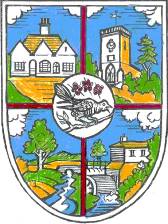 THE PARISH COUNCIL OF HELLINGLYThe Village Hall, North Street, Hellingly, East Sussex, BN27 4DSTel: 01323 449415e-mail: clerk@hellingly-pc.org.ukWebsite: www.hellingly-pc.org.uk